Week 6 -Tuesday Challenge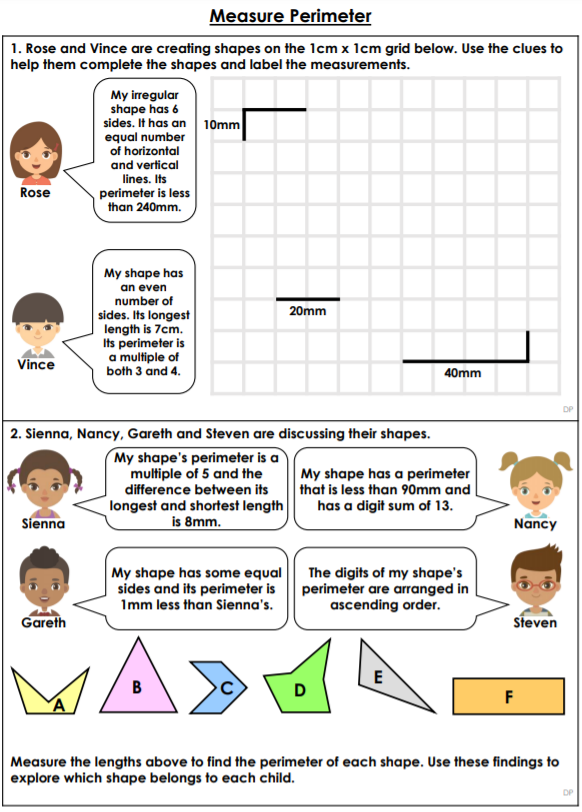 Tuesday – Answers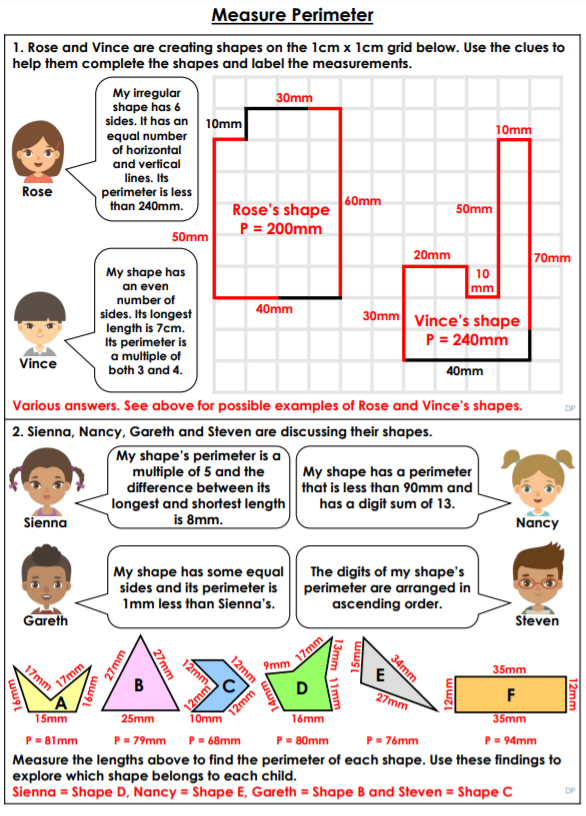 